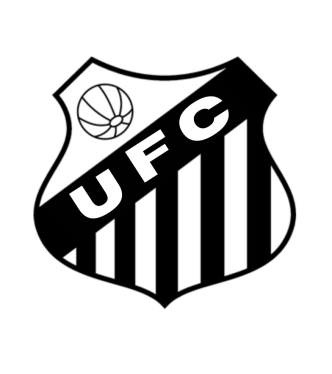 Cod:Idade:Nome do Atleta:Dat. Nasc:RG:Status:Cadastrado em:Cadastrado em:054626Afonso Mamede Rodrigues 10/02/1995384****INSCRITOINSCRITO11/10/2021054729Anderson Torres Santos 14/07/1992359****INSCRITOINSCRITO11/10/2021054826Antônio Vinicius J. Da Silva 05/03/1995385****INSCRITOINSCRITO11/10/2021054931Ailton Tomaz Felipe 17/02/1990399****INSCRITOINSCRITO11/10/2021055021Alisson dos Santos Oliveira 14/01/1999394****INSCRITOINSCRITO11/10/2021055118Francileudo Mendes da Silva 29/12/2003413****INSCRITOINSCRITO11/10/2021055225Francinaldo Mendes da Silva 09/03/1996375****INSCRITOINSCRITO11/10/2021055324José da Silva Medeiros 08/11/1997396****INSCRITOINSCRITO11/10/2021055432Kassio Paulino de Lucena 24/12/1989309****INSCRITOINSCRITO11/10/2021055528José Ricardo Soares da Silva 12/09/1993403****INSCRITOINSCRITO11/10/2021055627Laércio de Souza Gonçalves 03/04/1994365****INSCRITOINSCRITO11/10/2021055726Paulo Ferreira  G. De Brito 11/09/1995331****INSCRITOINSCRITO11/10/2021055819Ryan Renan Mendes Ferreira 01/06/2002418****INSCRITOINSCRITO11/10/2021055940Roberto Frank Leite de Oliveira 03/09/1981269****INSCRITOINSCRITO11/10/2021056027Romero Rodrigues de Souza 22/06/1994437****INSCRITOINSCRITO11/10/2021056124Ruan Carlos Galdino de Araújo 17/05/1997376****INSCRITOINSCRITO11/10/2021056226Wender Alexandre da Silva 08/03/1995400****INSCRITOINSCRITO11/10/2021056325Jordan Moura Gonçalves 08/06/1996375****INSCRITOINSCRITO11/10/2021056427Giovane Montino Batista da Silva 27/08/1994431****INSCRITOINSCRITO11/10/2021004225Manoel Ferreira Guimãraes03/06/1996376***TransferênciaTransferência11/10/2021INSCRITOINSCRITO11/10/2021INSCRITOINSCRITO11/10/2021JOGADOR ADICIONALJOGADOR ADICIONALJOGADOR ADICIONALModalidade: FUEBOL AMADOR	Categoria: Sub 17	Naipe: MModalidade: FUEBOL AMADOR	Categoria: Sub 17	Naipe: MModalidade: FUEBOL AMADOR	Categoria: Sub 17	Naipe: MModalidade: FUEBOL AMADOR	Categoria: Sub 17	Naipe: MModalidade: FUEBOL AMADOR	Categoria: Sub 17	Naipe: MModalidade: FUEBOL AMADOR	Categoria: Sub 17	Naipe: MModalidade: FUEBOL AMADOR	Categoria: Sub 17	Naipe: MModalidade: FUEBOL AMADOR	Categoria: Sub 17	Naipe: MDirigente:Função:Dt. Nasc.:RG:Edição:Status: